Администрация Дзержинского районаКрасноярского краяПОСТАНОВЛЕНИЕс. Дзержинское29.10.2021										№ 679-п О внесении изменений в постановление администрации района № 978-п от 18.10.2013 «Развитие субъектов малого и среднего предпринимательства и инвестиционного климата в Дзержинском районе» на 2014-2016 годы»  В соответствии со ст. 179 Бюджетного кодекса РФ, постановлением администрации Дзержинского района от 30.08.2013 года № 791-п «Об утверждении Порядка принятия решений о разработке муниципальных программ Дзержинского района, их формировании и реализации», распоряжением администрации Дзержинского района от 25.07.2019 года № 80-р «Об утверждении перечня муниципальных программ Дзержинского района», руководствуясь ст. 19 Устава района, ПОСТАНОВЛЯЮ:1. Внести в постановление администрации района № 978-п 18.10.2013 «Развитие субъектов малого и среднего предпринимательства и инвестиционного климата в Дзержинском районе» на 2014-2016 годы» следующие изменения: - паспорт муниципальной программы «Развитие субъектов малого и среднего предпринимательства и инвестиционного климата в Дзержинском районе» на 2014-2016 годы»: строку «Ресурсное обеспечение муниципальной программы» изложить в следующей редакции:«»- абзац три раздела 6. Мероприятия муниципальной программы изложить в следующей редакции:            Объем финансирования составляет 91 318,811 тыс. рублей за счет средств бюджета Дзержинского района, в том числе:2014 год – 7 030,00 тыс. рублей 2015 год – 10 029,684 тыс. рублей 2016 год – 3 345,964 тыс. рублей 2017 год – 2 568,00 тыс. рублей  2018 год – 4 963,158 тыс. рублей 2019 год – 12 206,158 тыс. рублей2020 год – 18 146,833 тыс. рублей2021 год – 29 888,362 тыс. рублей2022 год – 1046,884 тыс. рублей2023 год – 1046,884 тыс. рублей2024 гол – 1046,884 тыс. рублейза счет средств федерального бюджета 14 015,684 тыс. рублей, в том числе:2014 год – 5 686,00 тыс. рублей2015 год – 8 329,684 тыс. рублейза счет средств краевого бюджета 74 727,818 тыс. рублей, в том числе:2014 год – 1 244,00 тыс. рублей2015 год – 1 500,00 тыс. рублей2016 год – 3 178,665 тыс. рублей2017 год – 2 400,00 тыс. рублей2018 год – 4 715,00 тыс. рублей2019 год – 11 958,00 тыс. рублей2020 год – 17 898,675 тыс. рублей2021 год - 25 589,478 тыс. рублей2022 год – 748,000 тыс. рублей2023 год – 748,000 тыс. рублей2024 год – 748,00 тыс. рублейза счет средств местного бюджета 2 575,309 тыс. рублей, в том числе:2014 год – 100,00 тыс. рублей2015 год – 200,00 тыс. рублей2016 год – 167,299 тыс. рублей2017 год – 168,00 тыс. рублей2018 год – 248,158 тыс. рублей2019 год – 248,158 тыс. рублей 2020 год – 248,158 тыс. рублей2021 год – 298,884 тыс. рублей    2022 год – 298,884 тыс. рублей2023 год – 298,884 тыс. рублей2024 год – 298,884 тыс. рублей2. Опубликовать настоящее постановление на официальном сайте администрации Дзержинского района в сети Интернет, в районной газете «Дзержинец».3. Контроль за исполнением постановления оставляю за собой.4. Постановление вступает в силу в день, следующий за днем его официального опубликования.  Глава Дзержинского района						В.Н. ДергуновРесурсное обеспечение муниципальной  программы  Объем финансирования составляет 91 318,811 тыс. рублей за счет средств бюджета Дзержинского района, в том числе:2014 год – 7 030,00 тыс. рублей 2015 год – 10 029,684 тыс. рублей 2016 год – 3 345,964 тыс. рублей 2017 год – 2 568,00 тыс. рублей  2018 год – 4 963,158 тыс. рублей 2019 год – 12 206,158 тыс. рублей2020 год – 18 146,833 тыс. рублей2021 год – 29 888,362 тыс. рублей2022 год – 1046,884 тыс. рублей2023 год – 1046,884 тыс. рублей2024 год – 1046,884 тыс. рублейза счет средств федерального бюджета 14 015,684 тыс. рублей, в том числе:2014 год – 5 686,00 тыс. рублей2015 год – 8 329,684 тыс. рублейза счет средств краевого бюджета 74 727,818 тыс. рублей в том числе:2014 год – 1 244,00 тыс. рублей2015 год – 1 500,00 тыс. рублей2016 год – 3 178,665 тыс. рублей2017 год – 2 400,00 тыс. рублей2018 год – 4 715,00 тыс. рублей2019 год – 11 958,00 тыс. рублей2020 год – 17 898,675 тыс. рублей2021 год – 29 589,478 тыс. рублей2022 год – 748,000 тыс. рублей2023 год – 748,000 тыс. рублей2024 год – 748,000 тыс. рублей - за счет средств местного бюджета 2 575,309 тыс. рублей, в том числе:2014 год – 100,00 тыс. рублей2015 год – 200,00 тыс. рублей2016 год – 167,299 тыс. рублей2017 год – 168,00 тыс. рублей2018 год – 248,158 тыс. рублей2019 год – 248,158 тыс. рублей 2020 год – 248,158 тыс. рублей2021 год – 298,884 тыс. рублей    2022 год – 298,884 тыс. рублей 2023 год – 298,884 тыс. рублей2024 год – 298,884 тыс. рублей 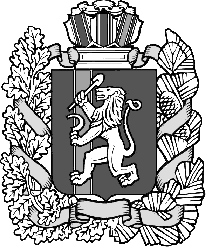 